Business behavior – being polite / good manners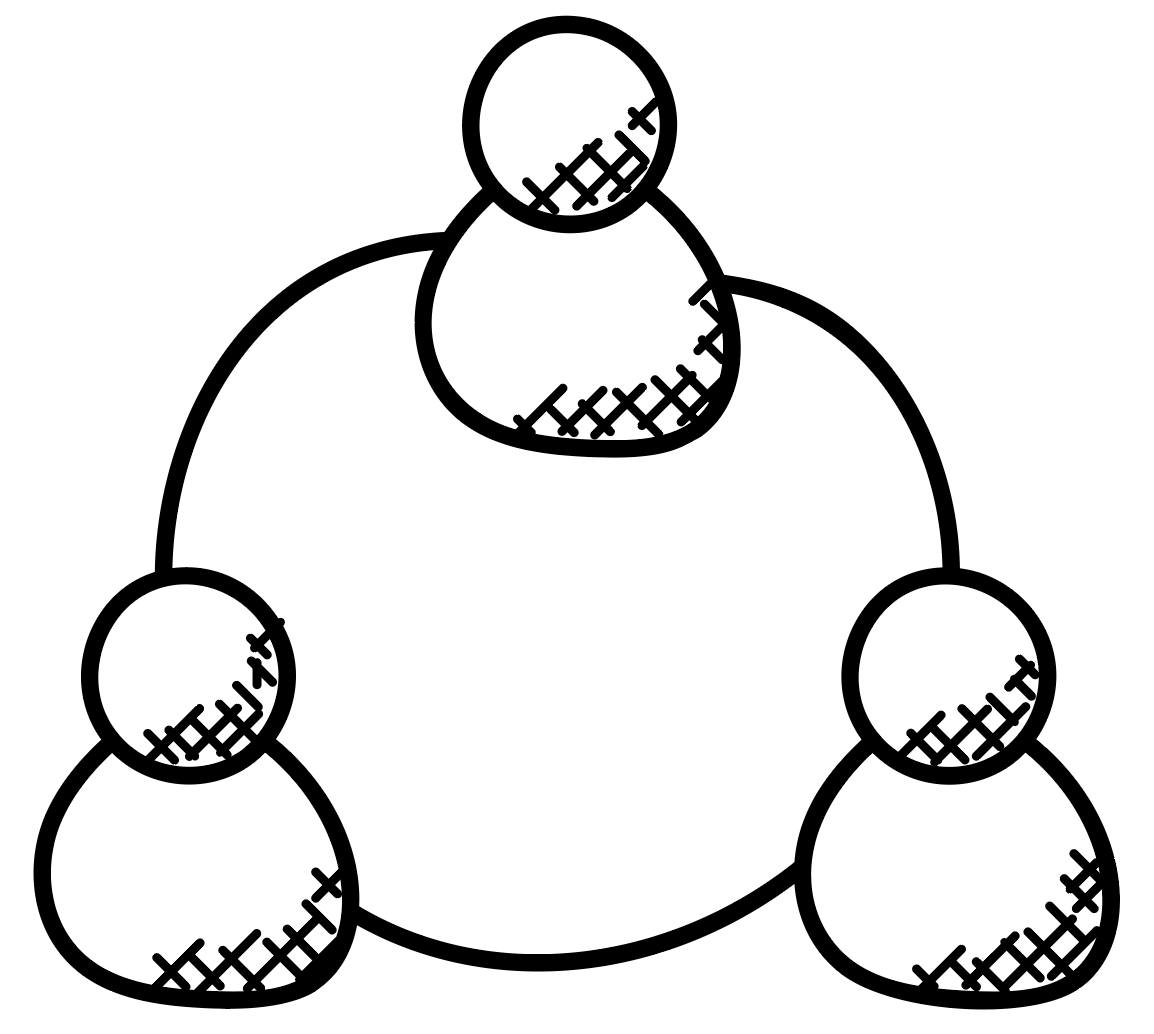 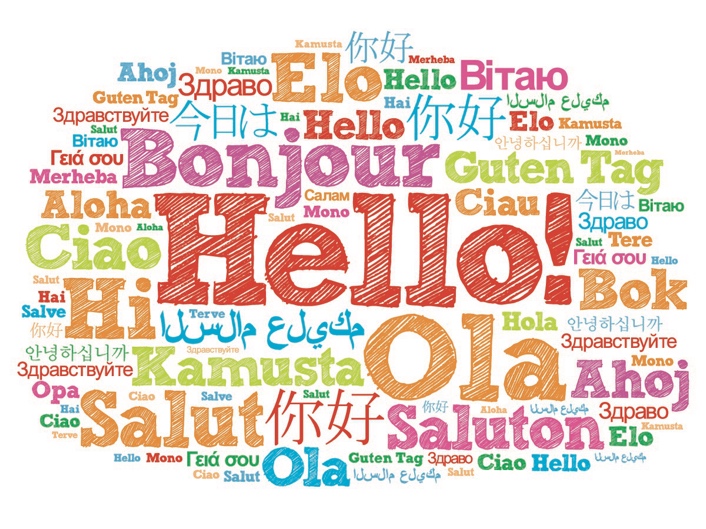 Work in groups of 2-3 (cross-culture groups are fine too)Task 1Write down typical characteristics of your culture (fill in as many as possible). It is also ok to google if needed.We describe: ____ e.g. Turkey_______________________Do’s and Don’tsTask 2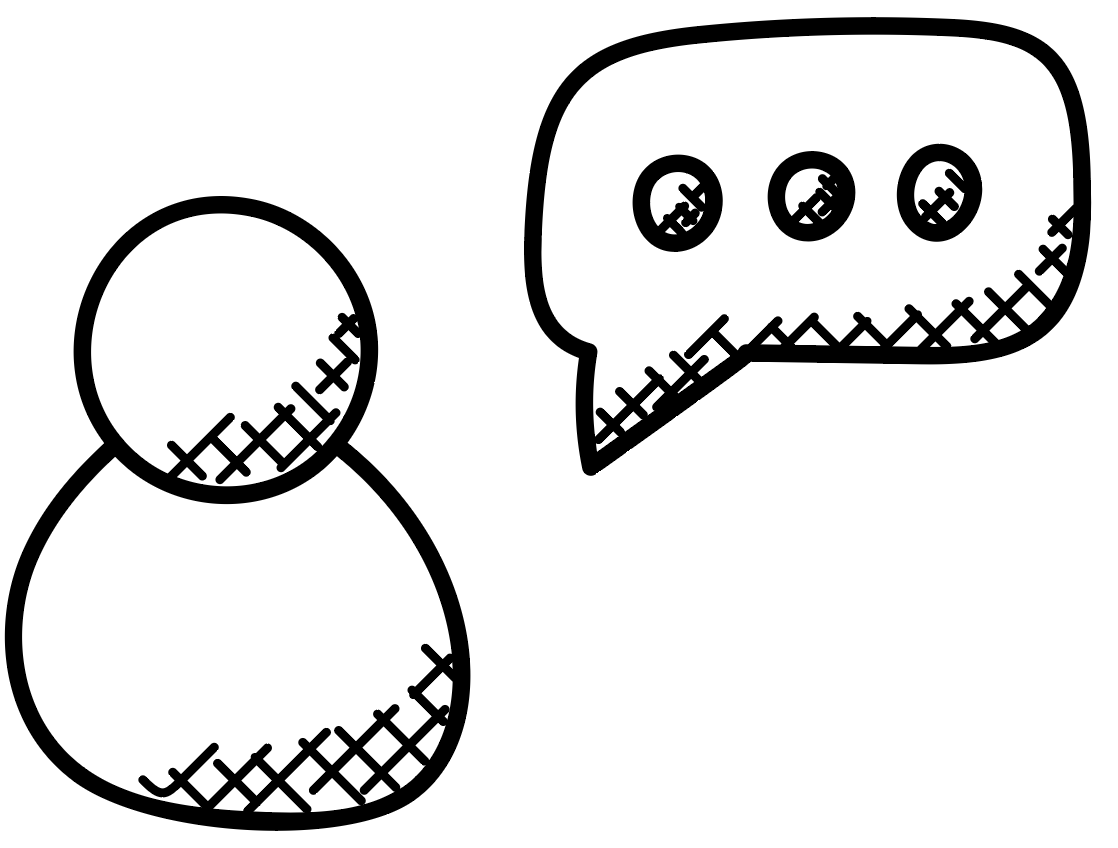 Work in pairs.2-minute mini-monologues: Describe to each other aspects of business behavior in your own culture. Task 3Change partners.Do task 2 again.Task 4Work with the same partner.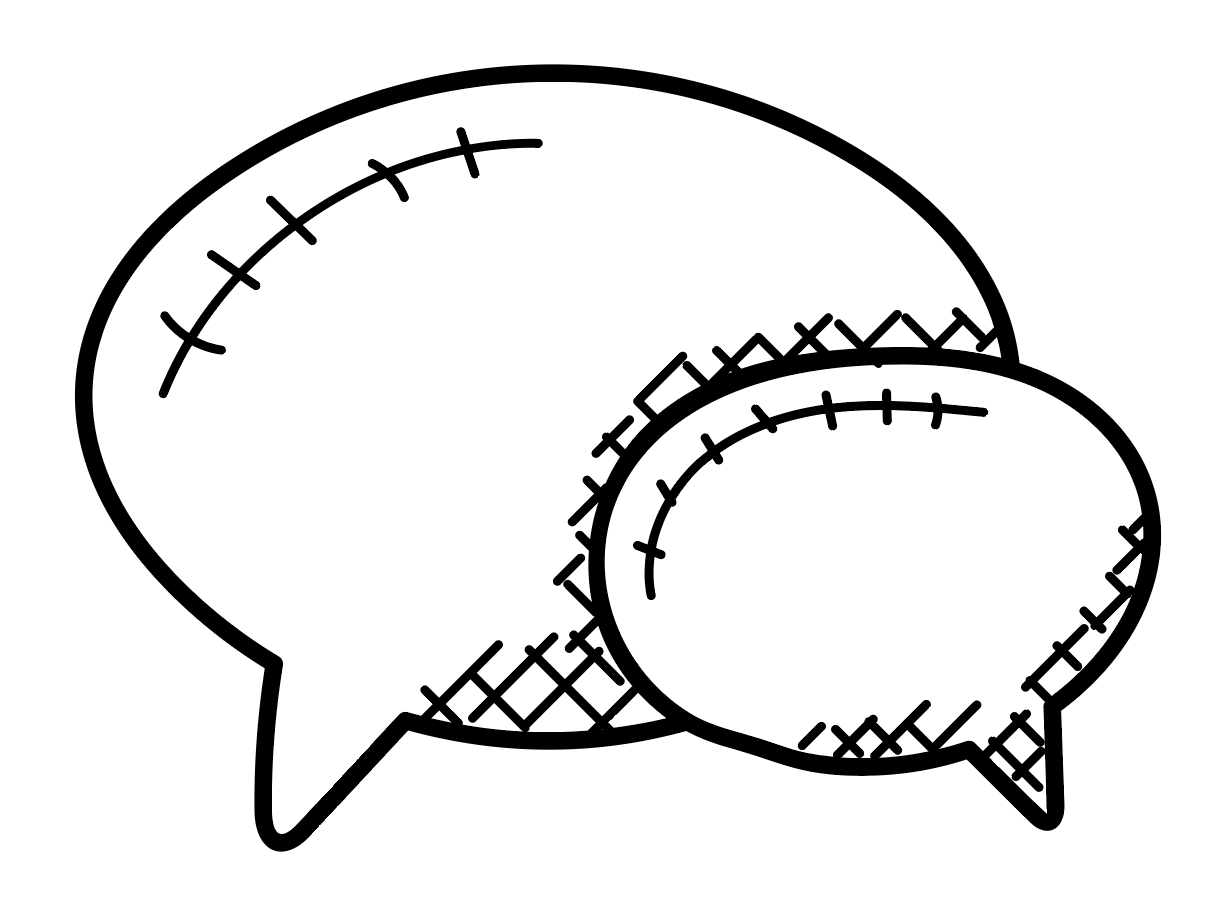 Discuss what you have found out about each other’s cultures and maybe add some interesting information that you’ve heard from your partners in task 2.KompetenzenMündliche Produktion, mündliche Interaktion NiveauB1/B1+ThemenbereichePersönliches Lebensumfeld, Arbeitswelt, InterkulturalitätMethodenEinzelarbeit, Partnerarbeit, Zeitbedarf2 EinheitenEingangsvoraus-setzungenS/S verfügen über Basiswortschatz zum Themengebiet Umgangsformen, Arbeitswelt, TabuthemenS/S berichten über ihre eigene Kultur. So kann man Stereotype vermeiden.MaterialienHandoutQuellenEigene Idee TechToolsMan kann diese Idee auch digital durch die Nutzung von Breakout Räumen in Teams oder Zoom umsetzen.
Möglich ist auch eine Umsetzung mit wonder, da die Lehrperson die Paare und Gruppen besser überblicken kann.Greeting somebodyPunctuality in business Punctuality amongst family & friendsBringing gifts (when, what, what not)Names and titlesTypical food and drinks when people meet (family, friends)Dressing for workTypical gesturesRole of women (in business)Taboo topics Anything else that is typical? Any other do’s and don’ts?Nach dieser Lerneinheit kann ich …… mündlich über Besonderheiten in meiner Kultur sprechen.… zu verschiedenen Verhaltensformen in anderen Kulturen austauschen.… mehr Sensibilität für unterschiedliche Verhaltensweisen an den Tag legen.